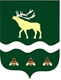 АДМИНИСТРАЦИЯЯКОВЛЕВСКОГО МУНИЦИПАЛЬНОГО РАЙОНА ПРИМОРСКОГО КРАЯ ПОСТАНОВЛЕНИЕ от __30.03.2023_                        с.Яковлевка                         №         148 -НПАО внесении изменений в постановление от 01.06.2021 № 210-НПА «Об утверждении Положения об оплате труда работников муниципальных бюджетных образовательных учреждений» Яковлевского муниципального районаВ соответствии с Федеральным законом от 06.10.2003 № 131-ФЗ «Об общих принципах организации местного самоуправления в Российской Федерации» на основании Устава Яковлевского муниципального района, Администрации Яковлевского муниципального районаПОСТАНОВЛЯЕТ:Внести изменения в постановление Администрации Яковлевского муниципального района от 01.06.2021 № 210-НПА «Об утверждении Положения об оплате труда работников муниципальных бюджетных образовательных учреждений», изложив приложение № 3 к Положению в новой редакции согласно приложению к настоящему постановлению.    2. Опубликовать в районной газете «Сельский труженик» и разместить на официальном сайте Администрации Яковлевского муниципального района.    3.  Настоящее постановление вступает в силу с 01 апреля 2023 года.    4. Контроль  исполнения  настоящего постановления оставляю за собой.Глава района - глава Администрации Яковлевского муниципального района                                         А.А. КоренчукПриложение к постановлению Администрации Яковлевского муниципального района                                                                                                                от  30.03.2023 № 148-НПА                                                                                                                                     ОКЛАДЫПО ПРОФЕССИОНАЛЬНЫМ КВАЛИФИКАЦИОННЫМ ГРУППАМ ДОЛЖНОСТЕЙ РАБОТНИКОВ МУНИЦИПАЛЬНЫХ УЧРЕЖДЕНИЙ ДОПОЛНИТЕЛЬНОГО ОБРАЗОВАНИЯ ЯКОВЛЕВСКОГОМУНИЦИПАЛЬНОГО РАЙОНАПрофессиональные квалификационные группы и квалификационные уровниДолжности, отнесенные к квалификационным уровнямДолжности, отнесенные к квалификационным уровнямОклады (рублей)Профессиональная квалификационная группа должностейработников учебно-вспомогательного персонала первого уровняПрофессиональная квалификационная группа должностейработников учебно-вспомогательного персонала первого уровняПрофессиональная квалификационная группа должностейработников учебно-вспомогательного персонала первого уровняПрофессиональная квалификационная группа должностейработников учебно-вспомогательного персонала первого уровня1 квалификационный уровеньСекретарь учебной части, администратор тестирования Секретарь учебной части, администратор тестирования 6452Профессиональная квалификационная группа«Общеотраслевые профессии рабочих первого уровня»Профессиональная квалификационная группа«Общеотраслевые профессии рабочих первого уровня»Профессиональная квалификационная группа«Общеотраслевые профессии рабочих первого уровня»Профессиональная квалификационная группа«Общеотраслевые профессии рабочих первого уровня»1 квалификационный уровеньУборщик служебных помещенийУборщик служебных помещений64521 квалификационный уровеньРабочийРабочий6452Профессиональная квалификационная группа«Общеотраслевые профессии рабочих второго уровня»Профессиональная квалификационная группа«Общеотраслевые профессии рабочих второго уровня»Профессиональная квалификационная группа«Общеотраслевые профессии рабочих второго уровня»Профессиональная квалификационная группа«Общеотраслевые профессии рабочих второго уровня»4 квалификационный уровеньВодитель школьного автобуса (водитель)Водитель школьного автобуса (водитель)10552Профессиональная квалификационная группа«Общеотраслевые профессии рабочих третьего уровня»Профессиональная квалификационная группа«Общеотраслевые профессии рабочих третьего уровня»Профессиональная квалификационная группа«Общеотраслевые профессии рабочих третьего уровня»Профессиональная квалификационная группа«Общеотраслевые профессии рабочих третьего уровня»1 квалификационный уровень1 квалификационный уровеньСпециалист10565Профессиональная квалификационная группадолжностей педагогических работниковПрофессиональная квалификационная группадолжностей педагогических работниковПрофессиональная квалификационная группадолжностей педагогических работниковПрофессиональная квалификационная группадолжностей педагогических работников1 квалификационный уровень------------------------------------------------------------------------------------------------------107802 квалификационный уровеньПедагог дополнительного образованияПедагог дополнительного образования121713 квалификационный уровеньМетодистМетодист134474 квалификационный уровень----------------------------------------------------------------------------------------------------------14296Профессиональная квалификационная группа«Общеотраслевые должности служащих четвертого уровня»Административно-управленческий персоналПрофессиональная квалификационная группа«Общеотраслевые должности служащих четвертого уровня»Административно-управленческий персоналПрофессиональная квалификационная группа«Общеотраслевые должности служащих четвертого уровня»Административно-управленческий персоналПрофессиональная квалификационная группа«Общеотраслевые должности служащих четвертого уровня»Административно-управленческий персонал1квалификационный уровеньНачальник отдела тестированияНачальник отдела тестирования124262 квалификационный уровеньЗаместитель директораЗаместитель директора136693 квалификационный уровеньДиректорДиректор     15532